Buňka napadená viremNásledující pracovní list se zaměřuje na téma virové nákazy. Žáci si pomocí jednotlivých úkolů dokážou lépe představit, jak virus vypadá, na jakém principu funguje a jaké jsou hlavní vlastnosti, kterými se odlišuje od buňky. Žákům by vypracování pracovního listu mělo pomoci ujasnit si, jak se virus v našem těle množí a jaká je funkce tzv. hostitelské buňky. Pracovní list je určen pro žáky 2. stupně základních škol. 	Napadení buňky virem________________________________________________________Vytvoř jednoduchý náčrtek (obrázek) viru.Viry jsou parazité (cizopasníci). Na čem v našem těle parazitují?………………………………………………………………………………………………………………………………………………………………………………………………………………………………………………………………………………………………………………………………………………………………Jak jsme si mohli všimnout ve videu, virus není schopen se samostatně množit. Co tedy dělá pro to, aby se v našem těle namnožil?………………………………………………………………………………………………………………………………………………………………………………………………………………………………………………………………………………………………………………………………………………………………Popiš svými slovy, co může znamenat označení „hostitelská buňka“. Využij při tom své znalosti životního cyklu viru.………………………………………………………………………………………………………………………………………………………………………………………………………………………………………………………………………………………………………………………………………………………………U každého z následujících tvrzení uveď, zda platí pouze pro buňku (B), pouze pro virus (V) nebo pro buňku i virus současně (BV). rostesamostatně se dělívyrábí si vlastní energiivytváří si vlastní bílkovinyreaguje na změny v okolním prostředí a dokáže se jim přizpůsobovatUveď alespoň 2 příklady virových onemocnění.………………………………………………………………………………………………………………………………………………………………………………………………………………………………………………………………………………………………………………………………………………………………Seřaď objekty z následujícího obrázku podle velikosti od nejmenšího k největšímu. Ke každému obrázku připiš číslo 1-7 (1=nejmenší).Pozn.: Všechny objekty jsou pro účely hádanky (nestejnoměrně) zvětšeny a neodráží skutečnou velikost. 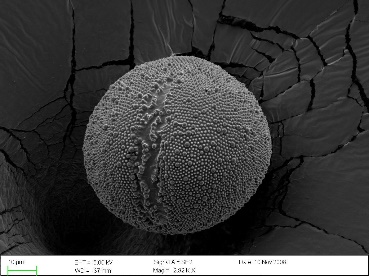 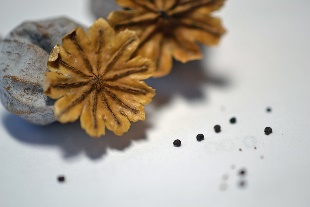 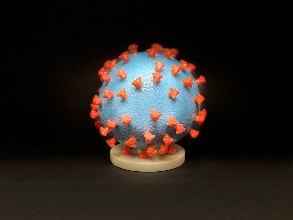 Jak se nazývá přístroj, pomocí kterého můžeme sledovat ty nejmenší objekty, jako jsou viry, buňky atd.? 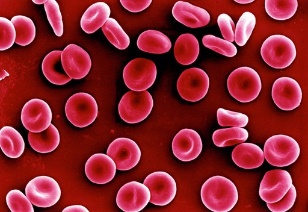 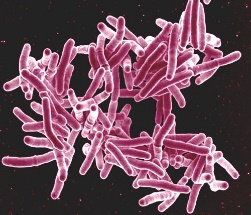 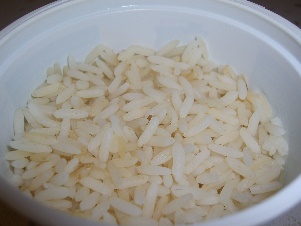 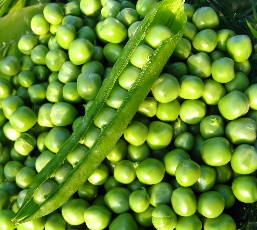 ………………………………………Co jsem se touto aktivitou naučil(a):………………………………………………………………………………………………………………………………………………………………………………………………………………………………………………………………………………………………………………………………………………………………………Zdroje obrázků:"Novel Coronavirus SARS-CoV-2" by NIAID is licensed with CC BY 2.0. To view a copy of this license, visit https://creativecommons.org/licenses/by/2.0/"Peas in a pod" by Shelley & Dave is licensed with CC BY-NC 2.0. To view a copy of this license, visit https://creativecommons.org/licenses/by-nc/2.0/"Poppy Seed Dispensers" by MTSOfan is licensed with CC BY-NC-SA 2.0. To view a copy of this license, visit https://creativecommons.org/licenses/by-nc-sa/2.0/"Pollen Grain" by Josh*m is licensed with CC BY-NC-SA 2.0. To view a copy of this license, visit https://creativecommons.org/licenses/by-nc-sa/2.0/"Cooked Golden Rice - Minh Phat Supermarket" by avlxyz is licensed with CC BY-SA 2.0. To view a copy of this license, visit https://creativecommons.org/licenses/by-sa/2.0/"Mycobacterium tuberculosis Bacteria, the Cause of TB" by NIAID is licensed with CC BY 2.0. To view a copy of this license, visit https://creativecommons.org/licenses/by/2.0/"SEM of red blood corpuscles" is licensed with CC BY 4.0. To view a copy of this license, visit http://creativecommons.org/licenses/by/4.0/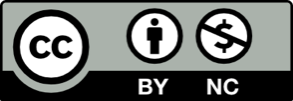 